The Rothschild ConspiracyA CONSPIRAÇÃO DOS ROTHSCHILDSome believe that world governments and economies are secretly controlled by the Rothschild banking family.ALGUNS ACREDITAM QUE O GOVERNO DO MUNDO E  DA ECONOMIA SÃO CONTROLADOS SECRETAMENTE PELA FAMÍLIA DE BANQUEIROS ROTHSCHILD.by Brian DunningAUTORIA DE BRIAN DUNNINGFiled under ConspiraciesALOCADO EM - CONSPIRAÇÃOToday we're going to point our skeptical eye at the famous Rothschild banking family, and the multitudinous conspiracy theories surrounding them. HOJE VAMOS ENFOCAR COM NOSSO OLHAR CÉTICO A FAMOSA FAMÍLIA DE BANQUEIROS ROTHSCHILD E AS TEORIAS DIFUNDADAS SOBRE CONSPIRAÇÃO QUE OS ENVOLVE.Just about every conspiracy theory website that presumes the world's governments act in willing concert under the guidance of some secret council points the finger at the Rothschilds. EXATAMENTE: EXAMINAREMOS CADA WEBSITE QUE TRAZ A TEORIA DA CONSPIRAÇÃO QUE AFIRMA QUE O GOVERNO MUNDIAL AGE NUM CONCERTO CUJA DIREÇÃO OBEDECE À VONTADE E AO COMANDO DE ALGUNS TÓPICOS SECRETOS OS QUAIS TERIAM O DEDO DOS ROTHSCHILD.We're going to take a modern-day look at this mysterious family, see who they really are and what they really do, and see exactly what evidence there is that shows that they are actually directing world affairs. DAREMOS UMA OLHADA COM UMA VISÃO MODERNA NESSA MISTERIOSA FAMÍLIA A FIM DE VER QUEM DE FATO ELES SÃO E O QUE DE FATO FAZEM, PARA ESTABELECER SE HÁ EVIDÊNCIAS QUE DEMONSTREM QUE ELE ESTÃO DE FATO GOVERNANDO OS NEGÓCIOS DO PLANETA.Why would superpowers such as the United States, Russia, and China willing give up their sovereignty, conducting wars and exerting control over markets according to instructions from above? The answer, according to the believers, is money.POR QUE SUPERPOTÊNCIAS COMO OS EUA, A RÚSSIA E A CHINA ABREM MÃO DE SUA SOBERANIA, DECIDEM SOBRE A PAZ E A GUERRA E PLANEJAM CONTROLAR OS MERCADOS DE ACORDO COM AS INSTRUÇÕES DOS ROTHSCHILDS? A RESPOSTA, SEGUNDO OS QUE ACREDITAM EM TAIS TEORIAS É: DINHEIRODriven by their quest for money, the Rothschilds have been said to assassinate US Presidents, and to create virtually every war since the 1800s in order to finance both sides. LEVADOS PELA SUA SEDE POR DINHEIRO, OS ROTHSCHILD TERIAM ASSASSINADO ALGUNS PRESIDENTES AMERICANOS E PLANEJADO VIRTUALMENTE TODAS AS GUERRAS DESDE 1800, FINANCIANDO OS DOIS LADOS DO CONFLITO.Some say the Rothschilds (who are Jewish) caused the Holocaust, while others say they were the true power behind the creation of Israel. DIZEM ALGUNS QUE OS ROTHSCHILD (QUE SÃO JUDEUS) FIZERAM O HOLOCAUSTO, E OUTROS AFIRMAM SEREM ELES O PODER QUE REALMENTE CRIOU O ESTADO DE ISRAEL.They would, and continue, to do anything for money. In fact one of the earliest and most influential Rothschilds, Nathan, is claimed to have said:FALAM QUE ELES FIZERAM E AINDA FAZEM TUDO POR DINHEIRO. E AINDA AFIRMAM QUE UM DOS MAIS INFLUENTES ROTHSCHILD – NATHAN – TERIA DITO:I care not what puppet is placed upon the throne of England to rule the Empire on which the sun never sets. The man who controls Britain's money supply controls the British Empire, and I control the British money supply.“EU NÃO ME IMPORTO COM QUAL O BONECO QUE ESTÁ SENTADO NO TRONO INGLÊS PARA GOVERNAR O IMPÉRIO NO QUAL O SOL NUNCA SE PÕE. O HOMEM QUE CONTROLA O SUPRIMENTO DE DINHEIRO DO REINO UNIDO CONTROLA O IMPÉRIO BRITÂNICO, E EU CONTROLO O SUPRIMENTO DE DINHEIRO DO REINO UNIDO”.The Rothschilds' whole story is one of money, and it began in the 18th century. Their history is perhaps largely responsible for the modern belief that Jews control the world's money supply, which is not entirely unrooted in fact. A HISTÓRIA COMPLETA DOS ROTHSCHILD É UMA HISTÓRIA SOBRE DINHEIRO, E COMEÇA NO SÉCULO XVIII. É UMA HISTÓRIA QUE É LARGAMENTE RESPONSÁVEL PELA CRENÇA MODERNA DE QUE OS JUDEUS CONTROLAM O SUPRIMENTO DE DINHEIRO DO MUNDO INTEIRO, E ISTO NÃO ESTÁ BASEADO EM FATOS.Throughout Christian Europe, it was common for institutionalized anti-Semitism to prohibit Jews from owning property; POR TODA A EUROPA CRISTÃ FOI UM FATO COMUM A INSTITUCIONALIZAÇÃO DO ANTI-SEMITISMO QUE PROIBIA OS JUDEUS DE POSSUIREM QUALQUER PROPRIEDADE;so Jewish businesspeople had no choice but to work in the fields of commerce and finance, where money could be kept liquid and easily transferred or hidden. SENDO ASSIM, OS COMERCIANTES JUDEUS NÃO TINHAM OUTRA ALTERNATIVA QUE NÃO FOSSE O COMÉRCIO E AS FINANÇAS, O QUE FEZ COM QUE O DINHEIRO FOSSE RAPIDAMENTE E FACILMENTE TRANSFERIDO PARA AS MÃOS DELES.By denying Jews the stability of property ownership, Christians unwittingly forced Jews of the day into great financial expertise.NEGANDO AOS JUDEUS A ESTABILIDADE CONFERIDA AOS QUE TINHAM PROPRIEDADES DE TERRA, OS CRISTÃOS DESAVISADAMENTE FORÇARAM OS JUDEUS A SE TORNAREM “EXPERTS” NAS FINANÇAS.The greatest of these financial adepts was Mayer Amschel Rothschild, born in 1744 in a Jewish slum of Frankfurt. Not much is known about his early life, as his was one of tens of thousands of marginalized, outcast families. O MAIOR DESSES NOVOS ADEPTOS DAS FINANÇAS FOI MAYER AMSCHEL ROTHSCHILD, NASCIDO EM 1774 EM UM GUETO DE FRANKFURT. NADA MAIS SE SABE SOBRE SUA VIDA ANTERIOR, A NÃO SER QUE ELE SERIA UM DOS MILHARES DE JUDEUS MARGINALIZADOS PELA CRISTANDADE.But once he came of age he became an apprentice at a small bank in Hamburg, where he learned the trade. Returning to Frankfurt at the age of 19, he offered his own banking services in a modest way, beginning with trading of rare coins and related investments. A HISTÓRIA DIZ QUE ASSIM QUE ELE FICOU  ADULTO, TORNOU-SE UM APRENDIZ EM UM PEQUENO BANCO DE HAMBURGO, ONDE APRENDEU O OFÍCIO. RETORNANDO PARA FRANKFURT COM A IDADE DE 19 ANOS, ELE OFERECEU SEUS PRÓPRIOS SERVIÇOS BANCÁRIOS EM UMA CASA MODESTA, COMEÇANDO COM A COMERCIALIZAÇÃO DE MOEDAS RARAS E INVESTIMENTOS DE ANTIGUIDADES.He was energetic, clever, and most of all he was charismatic. ELE ERA ENÉRGICO, ESPERTO E ACIMA DE TUDO, CARISMÁTICO.And he was smart, seeking out wealthy clientele, and associating with nobility whenever he could. By the age of 40, he had consolidated his most important business contact: the Landgrave William, the Elector of Hesse, one of only a tiny number of nobles empowered to elect the Holy Roman Emperor. PORÉM ELE FOI ASTUTO, POIS PROCUROU UMA CLIENTELA RICA E ASSOCIOU-SE COM A NOBREZA TÃO LOGO ELE PÔDE. COM 40 ANOS ELE CONSOLIDOU SUA MAIOR FAÇANHA: NEGÓCIOS COM O LANDGRAVE WILLIAM, ELEITOR DE HESSE, UM DOS POUCOS HERDEIROS DA NOBREZA QUE TINHA O DIREITO DE VOTAR PARA ELEGER O HERDEIRO DO SANTO IMPÉRIO ROMANO-GERMÂNICO.When William was younger, he had engaged in the trading of rare coins with Mayer's father, and so the two had always known one another. QUANDO JOVEM, O PRÍNCIPE WILLIAM HAVIA FEITO NEGÓCIOS COM MOEDAS RARAS COM O PAI DE MAYER AMSCHEL ROTHSCILD, E ISTO FACILITOU UMA RELAÇÃO COMERCIAL ENTRE AMBOS.When William inherited his own father's massive fortune, his friendship with Mayer Rothschild gave Mayer the ability to begin conducting larger international transactions.TÃO LOGO O PRÍNCIPE WILLIAM DE HESSE HERDOU A INCRÍVEL FORTUNA DE SEU PAI, SUA AMIZADE COM MAYER ROTHSCHILD PERMITIU A MAYER UM ENORME PODER DE CONDUZIR TRANSAÇÕES FINANCEIRAS INTERNACIONAIS.This was the point at which the Rothschild name became first involved with the manipulation of money behind the scenes of wars.E É NESSE PERÍODO QUE O NOME DOS ROTHSCHILD COMEÇAM A SER ENVOLVIDOS COM A MANIPULAÇÃO DE DINHEIRO PARA PROVOCAR GUERRAS.Mayer was a firm believer in family business, and insisted on using his own sons — by then he had five — as his business partners. MAYER ACREDITAVA FIRMEMENTE QUE A FAMÍLIA DEVIA PERMANECER UNIDA NOS NEGÓCIOS, E POR ISTO INSISTIU EM SER AJUDADO POR SEUS PRÓPRIOS FILHOS – QUE ERAM EM NÚMERO DE CINCO – COMO SEUS SÓCIOS.What he did next became the model for many powerful Jewish financiers who followed: He installed each of his five sons as his agents in the five major financial centers of Europe: SUA ESTRATÉGIA NESTE PONTO TORNOU-SE O MODELO PARA OS MAIS PODEROSOS FINANCISTAS JUDEUS QUE O SGUIRAM: ELE INSTALOU CADA UM DOS SEUS FILHOS COMO SEU AGENTE NOS QUATRO MAIORES CENTROS DA EUROPA: the eldest Amschel Mayer Rothschild in Frankfurt, Salomon Mayer Rothschild in Vienna, Nathan Mayer Rothschild in London, Calmann Mayer Rothschild in Naples, and the youngest Jakob Mayer Rothschild in Paris.O MAIS VELHO, AMSCHEL MAYER ROTHSCHILD FICOU EM FRANKFURT; SALOMOM MAYER ROTHSCHILD EM VIENA; NATHAN MAYER ROTHSCHILD EM LONDRES; CALMANN EM NÁPOLES E JAKOB EM PARIS.One of Mayer's earliest transactions was the start of the pseudohistory and hyperbole surrounding everything Rothschild. Napoleon was on the march through Europe, and the popular version of the story claims that William gave the entirety of his fortune to Mayer to protect it from being seized by Napoleon. UMA DAS TRANSAÇÕES INICIAIS DE MAYER AMSCHEL FOI A PSEUDO-HISTÓRIA HIPERBÓLICA QUE ENVOLVE TODA A FAMÍLIA ROTHSCHILD. NAPOLEÃO MARCHAVA SOBRE A EUROPA E A VERSÃO POPULAR DESSA HISTÓRIA CONTA QUE O PRÍNCIPE WILLIAM DE HESSE ENTREGOU TODA A SUA FORTUNA PARA MAYER PROTEGER PARA QUE NÃO FOSSE CONFISCADA POR NAPOLEÃO.Mayer was able to hide the money by sending it to his son Nathan in London. The London Rothschild office had to spend it somewhere, and loaned it to the British crown, in order to finance the British armies fighting Napoleon in Spain and Portugal in the Peninsular War. MAYER CONSEGUIU PROTEGER O DINHEIRO ENVIANDO-O PARA SEU FILHO NATHAN EM LONDRES. O ESCRITÓRIO LONDRINO DE ROTHSCHILD TERIA QUE APLICAR ESSE DINHEIRO FABULOSO E O UTILIZOU EMPRESTANDO-O À COROA BRITÂNICA, FINANCIANDO OS EXÉRCITOS INGLESES QUE LUTAVAM CONTRA NAPOLEÃO NA ESPANHA E EM PORTUGAL, NA GUERRA PENINSULAR.In fact, all William gave to Mayer were some important papers. NA VERDADE, TUDO O QUE O PRÍNCIPE WILLIAM DE HESSE DEU A MAYER FORAM ALGUMAS IMPORTNTES AÇÕES.Nathan had already long managed the bulk of William's money, and much of it was already invested with the British Crown. William was no stranger to such transactions; PORÉM A LENDA NARRA QUE NATHAN ADMINISTROU A ENORME FORTUNA DE WILLIAM DE HESSE INVESTINDO NA COROA INGLESA. WILLIAM SABIA DESSAS TRANSAÇÕES.his father had gained much of that wealth in the first place through the financing of Britain's war on the American colonies, a few decades earlier.O PAI DE NATHAN HAVIA GANHO A MAIOR PARTE DESSE DINHEIRO FINANCIANDO O INÍCIO DA GUERRA DA INGLATERRA COM AS COLÔNIAS AMERICANAS POUCAS DÉCADAS ANTES.Nevertheless, the Rothschilds' savvy investments of William's money paid off handsomely, netting sufficient interest that their own wealth eventually exceeded that of their original nest-egg client. This marked the birth of the Rothschild banking dynasty.SEJA COMO FOR, OS ROTHSCHILD FIZERAM INVESTIMENTOS COM A FORTUNA DE WILLIAM DE TAL SORTE QUE NO FINAL SUA PRÓPRIA FORTUNA EXCEDEU A DO SEU PRIVILEGIADO CLIENTE. ISTO FOI DECISIVO PARA O NASCIMENTO DA DINASTIA ROTHSCHILD DE BANQUEIROS.Four of Mayer's five sons had sons of their own, most of whom were sent to other financial centers to head new offices. QUATRO DOS CINCO FILHOS DE MAYER TIVERAM FILHOS, OS QUAIS FORAM ENVIADOS PARA OUTROS CENTROS FINANCEIROS A FIM DE ADMINISTRAR OUTROS ESCRITÓRIOS.By Mayer's edict, family members intermarried with first and second cousins, keeping the company sealed tight against outsiders. POR ORDEM DE MAYER, OS MEMBROS DA FAMÍLIA DEVERIAM PRATICAR A ENDOGAMIA, CASANDO COM PRIMOS DE SEGUNDO GRAU, MANTENDO O PATRIMÔNIO FECHADO CONTRA ESTRANHOS.At their height, the Rothschilds' wealth, if it had been pooled, would have been the largest single fortune in world history. NO SEU AUGE, A RIQUEZA DOS ROTHSCHILD, QUANDO REUNIDA, SERIA A MAIOR FORTUNA PESSOAL DA HISTÓRIA FINANCEIRA DO MUNDO.Europe was littered with dozens of staggering mansions owned by family members. Throughout the 19th century, N M Rothschild and Sons in London filled the role now held by the International Monetary Fund, stabilizing the currencies of major world governments. A EUROPA ESTAVA NESTA ÉPOCA COBERTA DE MANSÕES EM VÁRIOS LUGARES QUE PERTENCIAM À DINASTIA ROTHSCHILD. E NO SÉCULO 19 NATHAN MAYER ROTHSCHILD E FILHOS, EM SEU ESCRITÓRIO DE LONDRES, DETINHA O PODER FINANCEIRO HOJE EXERCIDO PELO FUNDO MONETÁRIO INTERNACIONAL, DITANDO AS REGRAS DO CÂMBIO DA MAIORIA DOS GOVERNOS MUNDIAIS.They profited heavily, but they also provided a crucial international service.ELES LUCRARAM MUITÍSSIMO, MAS TAMBÉM FIZERAM UM SERVIÇO MUITO NECESSÁRIO PARA A ECONOMIA INTERNACIONAL.World Wars I and II, the costs of which exceeded the abilities of either the Rothschilds or any other banks to finance, and resulted in the creation of the International Monetary Fund, marked the end of this part of the Rothschilds' business. AS DUAS GUERRAS MUNDIAIS TIVERAM UM CUSTO QUE EXCEDIA AS POSSIBILIDADES MESMO DOS ROTHSCHILD OU DE QUALQUER OUTRO BANCO QUE AS QUISESSEM FINANCIAR, E ISTO RESULTOU NA CRIAÇÃO DO FUNDO MONETÁRIO INTERNACIONAL, MARCANDO O FIM DESTA ERA DOS NEGÓCIOS DOS ROTHSCHILD.In addition, Nazi Germany devastated the Austrian Rothschilds and seized all of their assets. The family members escaped to the United States, but lost their entire fortunes to the Nazis, including a number of palaces and a huge amount of artwork. NESTE PERÍODO, A ALEMANHA NAZISTA DEVASTOU OS ROTHSCHILD DA ÁUSTRIA E SEQUESTROU TODAS AS SUAS POSSES. OS MEMBROS DA FAMÍLIA ESCAPARAM FUGINDO PARA OS ESTADOS UNIDOS, PORÉM PERDERAM TODA SUA FORTUNA PARA OS NAZIS, INCLUINDO MANSÕES, PALÁCIOS E GRANDE NÚMERO DE OBRAS DE ARTE.The banks' sizable assets became the property of Nazi Germany, and this is the only seed of truth to the claim that the Rothschilds "funded the Holocaust".OS CONSIDERÁVIS FUNDOS DOS BANCOS DOS ROTHSCHILD TORNARAM-SE PROPRIEDADE DOS NAZI E POR ISTO SE DISSE QUE  OS ROTHSCHILD “CRIARAM O HOLOCAUSTO”.By the time of the state of Israel's creation in the late 1940s, there were hundreds of Rothschild descendants, many still in banking or asset management, many in philanthropy, and many in unrelated businesses. NA ÉPOCA DA CRIAÇÃO DO ESTADO DE ISRAEL, POR VOLTA DE 1940, HAVIA CENTENAS DE DESCENDENTES DOS ROTHSCHILD, MUITOS NO RAMO BANCÁRIO OU FINANCEIRO, MUITOS NA FILANTROPIA, E OUTROS EM NEGÓCIOS RELACIONADOS A OUTROS RAMOS.Some Rothschilds supported Israel; some were passionately opposed. The idea of a single unified Rothschild establishment was long gone. ALGUNS ROTHSCHILD LUTARAM PARA CRIAR ISRAEL; OUTROS ERAM TOTALMENTE CONTRÁRIOS. A IDEIA DE UM CLÃ ROTHSCHILD TOTALMENTE UNIFICADO E PODEROSO ESTÁ TOTALMENTE FORA DE COGITAÇÃO.No doubt many financial institutions were involved in Israel's early days, some were Rothschild banks, many more were not. It is this twisting and spinning of ordinary events into dark powerful deeds that characterizes much of the Rothschild conspiracy claims.NÃO RESTA DÚVIDA QUE MUITAS INSTITUIÇÕES FINANCEIRAS SE ENVOLVERAM COM A CRIAÇÃO DO ESTADO DE ISRAEL NO INÍCIO, ALGUMAS ERAM DOS ROTHSCHILD, MUITAS NÃO ERAM. E É ESTA TEXTURA DE UM COMPLÔ EM EVENTOS MARCADOS POR FEITOS ESCUSOS QUE CARACTERIZAM OS RELATOS QUE SÃO CONTADOS PELOS TEÓRICOS DA CONSPIRAÇÃO ROTHSCHILD.Case in point: At the 1815 Battle of Waterloo, Rothschild couriers were able to deliver news of the British victory to Nathan a full day ahead of government messengers. UM CASO ESPECIAL: NA BATALHA DE WATERLOO, EM 1815, OS MENSAGEIROS DOS ROTHSCHILD ERAM MAIS EFICIENTES E RÁPIDOS NA COMUNICAÇÃO DOS FATOS DA GUERRA, COM UM ANTECEDÊNCIA DE UM DIA EM RELAÇÃO AO CORREIO DO GOVERNO BRITÂNICO.Nathan bought bonds at a low price that was fluctuating with uncertainty, and did very well the next day when official news came and prices rose. NATHAN COMPROU AÇÕES DO BANCO DA INGLATERRA A BAIXO PREÇO NO PERÍODO DE FLUTUAÇÃO E INCERTEZA, E ISTO DEMONSTROU QUE ELE AGIRA BEM, QUANDO, NO DIA SEGUINTE, AS NOTÍCIAS DA BATALHA CONTRA NAPOLEÃO CHEGARAM A LONDRES E O VALOR SUBIU.The conspiracy theory version states that Nathan first dumped bonds on the market to fool other investors into thinking he had news that the battle was lost, and through this ruse, multiplied the family fortune. OS TEÓRICOS DA CONSPIRAÇÃO DIZEM QUE NATHAM PRIMEIRO DERRAMOU AS AÇÕES NA BOLSA PARA CONFUNDIR OUTROS INVESTIDORES QUE PENSARAM QUE A BALHA HAVIA SIDO PERDIDA. A CONSEQUENTE ALTA DOS PAPEIS AUMENTOU CONSIDERAVELMENTE A FORTUNA DA FAMÍLIA.In fact there is no historical record of this prior to a 1940 German movie called Die Rothschilds Aktien auf Waterloo,described as "the Third Reich's first anti-Semitic manifesto on film." DE FATO NÃO HÁ UM SÓ REGISTRO HISTÓRICO SOBRE ISTO ANTERIOR A 1940, QUANDO O FILME “A HISTÓRIA DE ROTHSCHILD EM WATERLOO”, O QUAL É CLASSIFICADO COMO O PRIMEIRO MANIFESTO ANTI-SEMITA EM UM FILME FEITO PELO TERCEIRO REICH.The truth is that the Rothschild bank was already heavily invested betting on a protracted war, and this short-term gain on bonds merely offset a long-term loss.A VERDADE É QUE O BANCO DOS ROTHSCHILD TINHA INVESTIDO COM GRANDE RISCO EM UMA GUERRA CONTRA NAPOLEÃO QUE DUROU MUITO TEMPO, E ESTE FINAL COM O LUCRO DAS AÇÕES APENAS COROOU UM LONGO TEMPO DE PERDAS.One of their most famous transactions came in 1825, when England's unregulated banks all went into crisis due to poor management of interest rates. Nathan Rothschild had earlier bought huge amounts of gold from the struggling Bank of England at a fire sale price and sold it to the French national bank. OUTRA HISTÓRIA FAMOSA DATA DE 1825, QUANDO OS BANCOS INGLESES TODOS ENTRARAM EM CRISE DEVIDO ÀS BAIXAS TAXAS DE JUROS NOS EMPRÉSTIMOS. NATHAN ROTHSCHILD HAVIA COMPRADO ANTERIORMENTE GRANDES QUANTIDADES DE OURO DO BANCO DA INGLATERRA EM CRISE A UM BOM PREÇO E O VENDEU AO BANCO NACIONAL DA FRANÇA.When the Bank of England suffered a liquidity crisis as depositors clamored for their funds, the bank was able to borrow that same money back from Nathan, and thus averted disaster. QUANDO O BANCO DA INGLATERRA SOFREU UMA CRISE DE LIQUIDEZ PORQUE OS DEPOSITANTES FECHARAM SUAS CONTAS, O BANCO INGLÊS TEVE DE PEDIR EMPRESTADO ESSA MESMA QUANTIA A NATHAN E POR ISTO EVITOU O DESASTRE.Virtually every conspiracy website claims that this is how the Rothschilds "took over the Bank of England". No. They gave them a loan, which was paid back. In later years one Rothschild descendant sat on the Bank of England's board for a time, but by no logic can it be defended that their 1825 transaction constituted "taking them over".TODOS OS WEBSITES DE CONSPIRAÇÃO AFIRMAM QUE FOI ASSIM QUE OS ROTHSCHILD “TOMARAM O BANCO DA INGLATERRA”, MAS NÃO FOI. TUDO NÃO PASSOU DE UMA TRANSAÇÃO LUCRATIVA QUE FOI RETORNADA DEPOIS. ANOS MAIS TARDE, UM DESCENDENTE DOS ROTHSCHILD PRESIDIU O BANCO DA INGLATERRA POR UNS TEMPOS, PORÉM NÃO SE PODE AFIRMAR SINCERAMENTE QUE A TRANSAÇÃO DE 1825 FOI “A CONQUISTA DO BANCO INGLÊS”.In fact, that famous quote from Nathan Rothschild about "controlling the British money supply" turns out to be a fabrication. E QUANTO À FAMOSA AFIMAÇÃO DE NATHAM ROTHSCHILD SOBRE O CONTROLE DO SUPRIMENTO DE DINHEIRO DO REINO UNIDO, NÃO PASSA DE UMA FARSA.I found no original source for the quote at all, though it's repeated in dozens of conspiracy BOOKS and on tens of thousands of conspiracy websites. I did a thorough search of all available newspaper archives from Nathan's lifetime, and had some friends check various university library systems. 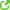 NÃO ACHEI FONTE ORIGINAL PARA A CITADA FRASE DE NENHUM MODO, EMBORA SEJA REPETIDA EM DEZENAS DE LIVROS SOBRE TEORIA DA CONSPIRAÇÃO E EM CENTENAS DE MILHARES DE SITES DO GÊNERO. FIZ UMA SEVERA PESQUISA EM TODOS OS ARQUIVOS DE JORNAIS ENCONTRADOS DO TEMPO DE NATHAN ROTHSCHILD, ALÉM DE PESQUISAR TAMBÉM EM SITEMAS DE BIBLIOTECAS UNIVERSITÁRIAS.No such quote appears in the academic literature. After such a thorough search, I feel confident stating that he never made such a statement.NÃO HÁ A MENOR REFERÊNCIA NA LITERATURA ACADÊMICA. APÓS TÃO SEGURA PESQUISA, CREIO SER POSSÍVEL AFIRMAR QUE ELE JAMAIS FEZ TAL ASSERÇÃO.But the quote doesn't appear to be completely made up by the conspiracy theorists. It's most likely a revised and restyled version of this quote attributed to Nathan's father, the original Mayer Rothschild:PORÉM ESSA FRATE NÃO PARECE HAVER SIDO COMPOSTA PELOS TEÓRICOS DA CONSPIRAÇÃO. É MAIS PROVÁVEL UMA VERSÃO DA FRASE ATRIBUÍDA AO PAI DE NATHAN , O MAYER ROTHSCHILD ORIGINAL:Give me control of a Nation's money supply, and I care not who makes its laws.DÊ-ME O CONTROLE DO SUPRIMENTO DE DINHEIRO DE UMA NAÇÃO E EU NÃO ME IMPORTAREI COM QUEM FAZ AS SUAS LEIS.But like the longer, more specific quote from Nathan, even this one turns out to be apocryphal. Author G. Edward Griffin did manage to track it down, though. He found that this saying was:COM O TEMPO, DE FATO, VÁRIAS FRASES DE NATHAN – INCLUINDO ESTAS – PROVARAM-SE SER APÓCRIFAS. G. EDWARD GRIFFIN PROCUROU RASTREAR ISTO, INDO BEM  FUNDO. ELE CONCLUIU QUE O QUE NATHAN DISSE FOI:“Quoted by Senator Robert L. Owen, former Chairman of the Senate Committee on Banking and Currency and one of the sponsors of the Federal Reserve Act, National Economy and the Banking System, (Washington, D.C.: U.S. Government Printing Office, 1939, p. 99). This quotation could not be verified in a primary reference work. However, when one considers the life and accomplishments of the elder Rothschild, there can be little doubt that this sentiment was, in fact, his outlook and guiding principle”.“CITAÇÃO TIRADA DO SENADOR ROBERT L. OWEN, PRIMEIRO DIRETOR DO COMITÊ DO SENADO SOBRE BANCOS E TAXA DE CÂMBIO, DO SISTEMA BANCÁRIO E ECONÔMICO NACIONAL,E UM DOS PATROCINADORES DA LEI QUE CRIOU O “FEDERAL RESERVE”, (WASHINGTON, D.C.: IMPRENSA OFICIAL DO GOVERNO DOS ESTADOS UNIDOS, 1939, Pg. 99).ESTA CITAÇÃO NÃO PÔDE SER CONFIRMADA EM NENHUM TRABLHO ORIGINAL DE REFERÊNCIA PRIMÁRIA. CONTUDO, QUANDO SE CONSIDERA A VIDA E OS ATOS DO VELHO ROTHSCHILD, HÁ POUCA OU NENHUMA DÚVIDA DE QUE SEUS SENTIMENTOS, DE FATO, ERAM ESTES, ASSIM COMO SUA VISÃO DE NEGÓCIOS E SEU OBJETIVO PRINCIPAL”.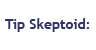 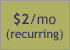 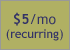 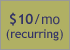 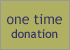 And this is certainly true. In Rothschild's day, before banking regulation and antitrust laws existed, it was indeed possible for small groups to gain controlling interests in enough financial institutions that it could be argued that they "controlled" a nation's money supply. Evidently the Senator made up the quote to support whatever speech he was making, and attributed it to a famous name to give it some clout.ISTO CERTAMENTE ERA VERDADEIRO. NOS DIAS DOS ROTHSCHILDS, ANTES DAS LEIS ANTITRUSTE E DA REGULAMENTAÇÃO DOS BANCOS, TERIA SIDO POSSÍVEL A PEQUENOS GRUPOS SATISFAZER SEUS INTERESSES SOBRE MUITAS INSTITUIÇÕES FINANCEIRAS, DE MODO QUE SERIA POSSÍVEL ELES DETEREM O CONTROLE DO SUPRIMENTO DE DINHEIRO DE UMA NAÇÃO. EVIDENTEMENTE O SENADOR FEZ A CITAÇÃO EM MEIO A UM DISCURSO QUE PROCUNCIAVA NO SENADO E O ATRIBUIU A ALGUÉM QUE FOSSE BASTANTE FAMOSO E INFLUENTE.Some claim the Rothschilds own half the world's wealth. If they do, it's only in the same way that you do. DIZEM ALGUNS QUE OS ROTHSCHILD POSSUEM METADE DA RIQUEZA DO MUNDO. SE ELES POSSUEM, É DO MESMO MODO QUE TODOS NÓS POSSUÍMOS.Anyone with an interest-bearing bank account owns shares in whatever funds their bank invests in. Those funds own shares in other funds and public companies, and so on. At some level, virtually every financial entity owns, and is owned by, any other entity, in every country. QUALQUER PESSOA QUE TENHA INTERESSES FINANCEIROS EM AÇÕES BANCÁRIAS, GANHE DIVIDENDOS NOS BANCOS NOS QUAIS INVESTIIU; ESTES FUNDOS POSSUEM DIVIDENDOS EM OUTROS FUNDOS DE COMPANHIAS PÚBLICAS OU ESTATAIS, E ASSIM POR DIANTE. DE CERTA FORMA, CADA ENTIDADE FINANCEIRA VIRTUALMENTE POSSUI, E TAMBÉM É POSSUÍDA, POR OUTRA ENTIDADE FINANCEIRA EM UMA CADEIA QUE ATINGE O MUNDO INTEIRO.It's exactly like the degrees of Kevin Bacon. The notion that anyone could "control the world's finances" is ludicrous.É ESTE O CASO DO KEVIN BACON. A IDEIA DE QUE ALGUÉM POSSA CONTROLAR AS FINANÇAS DO MUNDO INTEIRO É RIDÍCULA. There is no longer any such thing as a monolithic House of Rothschild with connections to any significant number of all the scores of today's independent Rothschild business ventures. NÃO HÁ DE FORMA ALGUMA ESSA MONOLÍTICA “CASA DOS ROTHSCHILD” COM CONEXÕES QUE A LIGUEM A UM NÚMERO SIGNIFICATIVO DE PONTUAÇÕES TOTAIS COM OS EMPREENDIMENTOS INDEPENDENTES DOS ROTHSCHILD DE HOJE.The closest thing is Rothschilds Continuation Holdings AG, a Swiss company that manages interests in many Rothschild-founded institutions. A COISA MAIS SEMELHANTE A ISSO É A “Rothschilds Continuation Holdings AG”, UMA COMPANHIA SUÍÇA QUE ADMINISTRA OS INTERESSES MUNDIAIS DAS INSTITUIÇÕES CRIADAS PELOS ROTHSCHILDS EM TODOS OS CAMPOS.There are no longer any Rothschild family members on its board (the last having retired in 2011), though about eight Rothschilds are believed to own stakes in it (like many holding companies, it's privately held, so its records are not public). HÁ MUITO TEMPO QUE NÃO HÁ NENHUM MEMBRO DOS ROTHSCHILD NA DIREÇÃO DESSA ENTIDADE (O ÚLTIMO SE APOSENTOU EM 2011), EMBORA UMA MÉDIA DE OITO ROTHSCHILD SUPOSTAMENTE POSSUEM PARTICIPAÇÃO EFETIVA NELA. (COMO OUTRAS COMPANHIAS DE “HOLDING”, ESTA É ADMINISTRADA DE MANEIRA PRIVADA, DE MODO QUE SUAS CONTAS NÃO SÃO DE DOMÍNIO PÚBLICO).Its other owners include Rabobank and Hong Kong based Jardine Matheson Holdings. The Rothschild funds it manages now focus on mergers and acquisitions. HÁ MUITOS OUTROS PROPRIETÁRIOS,  INCLUINDO O RABOBANK E O JARDINE MATHESON HOLDINGS COM SEDE EM HONG KONG. OS ATIVOS DOS ROTHSCHILD QUE ESTA ENTIDADE ADMINISTRA ATUALMENTE TEM COMO FOCO AS FUSÕES E AQUISIÇÕES.Make no mistake, it's a large and successful company; but with billions in assets, it's a relatively small fish in the sea of world financial institutions with trillions in assets, including: SEM NENHUMA DÚVIDA, É UMA COMPANHIA DE AMPLO SUCESSO; MAS SEUS BILHÕES DE DÓLARES EM ATIVOS É RELATIVAMENTE UM PEQUENO PEIXE NO OCEANO FINANCEIRO MUNDIAL, CUJAS INSTITUIÇÕES POSSUEM TRILHÕES EM FUNDOS, INCLUINDO:Deutsche Bank, Mitsubishi UFJ Financial Group, HSBC Holdings, BNP Paribas, Japan Post Bank, Crédit Agricole Group, Barclays PLC, Industrial & Commercial Bank of China, Royal Bank of Scotland Group, JP Morgan Chase & Co., and many others. Deutsche Bank, Mitsubishi UFJ Financial Group, HSBC Holdings, BNP Paribas, Japan Post Bank, Crédit Agricole Group, Barclays PLC, Industrial & Commercial Bank of China, Royal Bank of Scotland Group, JP Morgan Chase & Co., E MUITOS OUTROS.Anyone trying to point the finger at the scattered Rothschilds as "controlling" world banks has an awfully tall order. That little factoid is about 100 years out of date.QUALQUER UM QUE TENTE COLOCAR O DEDO DOS ROTHSCHILD ATUALMENTE DISPERSOS COMO OS CONTROLADORES DOS BANCOS DO PLANETA TEM UMA VISÃO ALTAMENTE DISTORCIDA DA ORDEM MUNDIAL. O PEQUENO FACTOIDE ESTÁ ATRASADO EM MAIS DE 100 ANOS.By my analysis, the Rothschilds are best thought of not as an evil shadow conspiracy, but as a great success story of rags to riches, Jewish slum to financing the defeat of Napoleon.SEGUNDO MINHA ANÁLISE DOS FATOS, OS ROTHSCHILD SÃO NA VERDADE NÃO UMA REDE CONSPIRATÓRIA, MAS UMA GRANDE HISTÓRIA DE SUCESSO DE QUEM ASCENDEU DE MUITO BAIXO PARA MUITO ALTO, COMEÇANDO DOS GUETOS JUDAICOS E PASSANDO PELO FINANCIAMENTO DA DERROTA DAS GUERRAS NAPOLEÔNICAS.THE PRICE OF GOLD is fixed twice a day by five members of the London Bullion Association: Barclays Capital, Deutsche Bank, Scotiabank, HSBC, and Societe Generale, and they conduct their twice-daily meeting over the telephone.O PREÇO DO OURO É FIXADO DUAS VEZES POR DIA POR 5 MEMBROS DA LONDON BULLION ASSOCIATION: Barclays Capital, Deutsche Bank, Scotiabank, HSBC, and Societé Generale, OS QUAIS CONDUZEM O ACERTO FEITO DUAS VEZES POR DIA POR MEIO DO TELEFONE.Today this is mere financial necessity, but until 2004, it was also a century-old tradition as great as the ringing of the bell at the New York Stock Exchange. HOJE ISTO É MERAMENTE UMA NECESSIDADE FINANCEIRA, MAS ATÉ 2004 HAVIA SIDO UMA TRADIÇÃO DE UMA CENTENA DE ANOS, TAL COMO O TOQUE DO SINO NO “New York Stock Exchange”.The five distinguished representatives included a Rothschild, and they met in person in a paneled room at the London office of N M Rothschild & Sons. That ritual is now a thing of the past, as is the power of the world's greatest financial dynasty.OS 5 DISTINTOS REPRESENTANTES, INCLUSO AQUI OS ROTHSCHILD, ENCONTRAVAM-SE PESSOALMENTE EM UMA SALA COM PAINÉIS NA “London office of N M Rothschild & Sons”.  MAS ISTO FOI NO PASSADO, DO MESMO MODO QUE FOI O PODER FINANCEIRO MUNDIAL DA DINASTIA ROTHSCHILD.
Brian Dunning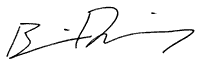 © 2012 Skeptoid Media, Inc. Copyright informationReferences & Further ReadingREFERÊNCIAS BIBLIOGRÁFICAS  E LEITURA ADICIONAL:Anonymous. "Alleged Federal Reserve Ownership." Web Skeptic: Researching outrageous claims on the internet. Anonymous, 10 Oct. 2008. Web. 18 May. 2012. <http://webskeptic.wikidot.com/federal-reserve-ownership>Ferguson, N. The House of Rothschild: Money's Prophets, 1798-1848. London: Weidenfeld & Nicolson, 1997.Griffin, G. The Creature from Jekyll Island: A Second Look at the Federal Reserve.Westlake Village: American Media, 1994.Kaplan, H. Nathan Mayer Rothschild and the Creation of a Dynasty: The Critical Years 1806-1816. Stanford: Stanford University Press, 2006.Neal, L. "The Financial Crisis of 1825 and the Restructuring of the British Financial System." Federal Reserve Bank of St. Louis: Review. 1 May 1998, Volume 1998: 53-76.Reeves, J. The Rothschilds: The Financial Rulers of Nations. London: Sampson Low Marston Searle and Rivington, 1887.Thomas, L. "The Man Who May Become the Richest Rothschild." The New York Times.9 Mar. 2007, Newspaper.Reference this article:
Dunning, B. "The Rothschild Conspiracy." Skeptoid Podcast. Skeptoid Media, Inc., 22 May 2012. Web. 17 Aug 2015. <http://skeptoid.com/episodes/4311>Discuss!PARTICIPE DA DISCUSSÃO!10 most recent comments | Show all 243 commentsOS 10 COMENTÁRIOS MAIS RECENTES. VEJA TODOS OS 243 COMENTÁRIOS CLICANDO AQUI.Firstly great article, i guess conspiracy theories do seem to get a lfie of their own and enivatably get blown out of porportion.
However it has been documented thath the total Rothchild wealth is in the trillions! Could also be a fabrication.
However you do say they are no longer the big players in banking anymore, then howcome they are always at the bilderberg meetings?
A Rothchild was at a bilderberg meeting in the 80s, when Thatcher was in power, and again the same RothChild attended the last meeting a few years back when Blair was in, so Kings/Leaders come and go but the Rothchilds remain! Also Kissinger was in attendance and Greenspan was there,EXChairman of the FED, not too sure what involvement Kissinger has in banking expect being jewish!!
Your comment suggests a no more Rothchild involvment policy, but it seem they still involved at the BIG meetings! 
I am sure Bernanke will be attending these meetings too. I am very aware that guys like Bernanke and co are highly educated and HARD working, i mean Bernank taught himself calculus at age 12, what dreams does that man have?
So just to say , oh becoz they are jewish they are bankers, these guys have that right sutff thing!
Even our David Cameron is a descendant of a jewish danish banking family, ho hum, but again he his highly educated and is a born leader!LAW, London
February 3, 2015 4:12am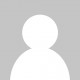 The internet could be an ideal medium to spread and share knowledge. Unfortunately it has become a medium to spread rumor and conspiracy theories too. I personally often feel confused since I do not know whom to trust. Publishing aBOOK or an essay was so much more difficult than just typing some remarks into the net.ontologix, Cavedine
April 7, 2015 8:36pmAs the mega-rich tend to hide their true wealth, it is probably impossible to say how wealthy the Rothschilds are at present. I have little doubt that they are still top players in world affairs. A list of Bilderberg attendees is indeed a fair representation of the world's most powerful sociopaths.

What bothers me is the neo-Nazi meme that infects the world of conspiracies (many of which are indeed found out to be true). It is one thing to try and figure out who is pulling the strings and quite another to blame it on ALL Jews. As I always ask neo-Nazis, if we found out beyond a shadow of a doubt that La Cosa Nostra was at the top of the food chain, would you then start railing against all Italians. Not a one has ever replied to that query.

Another question I ask neo-Nazis is, if the royal families of Europe, with armies and assassins at their command, had felt that the Rothschilds were a threat to their power, wouldn't they have offed them in a heartbeat 200 years ago? Again, not a one has ever proffered an answer.

Personally, I do believe that there is a conspiracy to create absolute order out of chaos and take away what freedoms and prosperity the commoners have attained over the last century. The power elite have always been sociopaths; they are now simply more adept at hiding their sociopathy. If that sounds absurd, consider how the U.S. and Britain enforced economic sanctions against Iraq in the 90's that resulted in the deaths of half a million Iraqi children.Bariola, Buffalo, NY
April 23, 2015 1:21pmMan all what you say is just crap.
NASDAQ.com says ALL belongs to the Rothschilds SIMPLECeleste, Berlin
June 8, 2015 1:54amThis was a very nice article that sets somethings straight. The Conspiracy theorists seems to take information on rumors and run with it without actually checking the information.

However there's no real proof in this article as to where the huge wealth of the family actually channeled. It is very hard to believe a family so rich that it was able to fund England in the WW 2 - though coming short in the end - or rich enough to bail out the whole bank of England in its common wealth period in 1825. Gets reduced to common billionaire size for a few of the family members in just about 60 years. It is much more likely to have been funneled into funds making it impossible to trace. If you look at the owners.

Furthermore The article didn't include what i believe to be historical fact that the family actually also funded the company that created zyklon b the gas used in German concentration camps, this might be incorrect haven't researched it myself.

I wouldn't conclude them to be the angels as the conclusion seems to suggest.

The fact that some Rothchilds are in the bilderberg group and other groups where only very high ranking political, financial and other influencial figures such as royals are invited also shows that they must have more influence than what their known wealth suggests. I definately find it hard to believe that such a humongous amount of money just shrunk to only billions today.Jacob, Copenhagen
June 20, 2015 3:00pm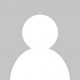 THIS IS ALL FINE AND DANDY. BUT IF YOU DIG MUCH DEEPER THE ROTHSCHILD'S EXISTENCE IS AN EXPLANATION OF MANY THINGS. EVERYONE ALWAYS ASKS THE TRUTH ABOUT CURRENT HISTORY... HOW ABOUT OUR ENTIRE HISTORY AS HUMAN BEINGS & THE PLANET WE CALL OURS... THE TRUTH ABOUT MONEY RELIGION AND MORE IMPORTANTLY OUR SOUL... I THINK WE ALL AGREE EVERY HUMAN HAS ONE... THE EXISTENCE OF MONEY IS THE EXACT OPPOSITE OF WHAT OUR SOUL IS IN PLACE FOR... DISTRACT OVER HERE AND TAKE FROM US ALL.. WE ARE NOT IN A FIGHT TO SAVE OUR SOCIETIES / PLANET ... WE ARE IN A FIGHT TO SAVE OUR SOULS...TERRY, EDM
July 3, 2015 9:08amFact remains, Rothschild reps founded the federal reserve with Rockefeller and JP morgan reps. The Fed is legally the money super power in the states and applying the usual Capitalistic strategies, they run the US and it fight s their wars, it SAYS IN THE BANKING ACT! they don't want to foreclose, they want the threat of foreclosure to keep doing what they do. The 1913 banking act is illegal, give the states and all the other countries that did the same thing (most of them) back the power toMAKE MONEY and watch these guys disolve, if you want to look conspiracy look into Rockefeller, find the evidence showing he did NOT have the entire Rothchild family killed off except for one he kept in his pocket... find that...

Its not a question of Evil or Good, Rothschild's were playing the banking game and they did very very well, until another fish ate them, Rockefeller. And again its not a question of Evil or Good, they were playing a brutal game. Its a BRUTAL game. As theWINNERS enslave the victors.. We need a new game. I am trying to get a digital barter off the ground and circumvent all these guys and games. pixxE.net I could use all the help and support I can get.Damon, Port Aberni BC Canada
July 5, 2015 9:19pm"Don't worry about whether or not there's a conspiracy. If you're not in a conspiracy, then you need to start one." Catherine Austin FittsG Money, Delhi, India
July 9, 2015 10:55pmThere were two types of Jews in Germany during WW1 and 2 the Jews and the Ashkenazi Jews, of whom the the Rothchild's are, along with most other influential Jewish people in finance, politics (especially the U.S.) and media. They are who was responsible for the creation of Israel with the help of Hitler. Might I add it is rumored that they now wanting to move the Jewish population of Israel to the Ukraine, coz you know it isn't working out so well for them there. A documentary called "Money masters" is a fantastic window into the lives of the Rothchilds. I suggest anyone with an interest in them should probs watch it, it is available on You tube. I will add that it is a long documentary and the narrator is a little painful to listen to; but there is so much information that it is worth the pain of sitting through it.chickenlittle, brisbane aust.
July 19, 2015 3:20pmNewsflash; The Rothschild family is going strong under their latest name, "House of Rothschild". They ARE the central bankers, the FRS, IMF, CFR, NWO and a host of other clandestine organizations. Just try shutting down the FRS and watch the storm that will follow. My research has spanned some 26 years and numerous travels. And I darn well know what I am talking about. America needs to be very afraid of this nefarious family. However, stupid, albeit greedy politicians won't do what is right and shut them down.Izzy, IL
August 12, 2015 6:25pmMake a comment about this episode of Skeptoid (please try to keep it brief & to the point).Post a replySkeptoid #311
May 22, 2012
Podcast transcript Transcrição : Podcast
Also available in RussianSKEPTOIDE #31122 DE MAIO DE 2012Transcrição PodcastTAMBÉM DISPONÍVEL EM RUSSO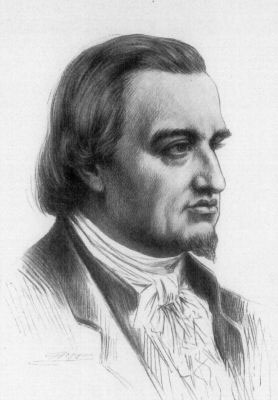 Mayer Amschel Rothschild
(Public domain image)